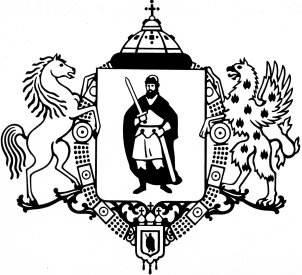 ПРИКАЗО внесении изменений в Порядок взыскания в бюджет города Рязани неиспользованных остатков субсидий, предоставленных из бюджета города Рязани муниципальным бюджетным учреждениям города Рязани и муниципальным автономным учреждениям города Рязани, муниципальным унитарным предприятиям города Рязани, лицевые счета которым открыты в финансово-казначейском управлении администрации города Рязани, утвержденный приказом финансово-казначейского управления администрации города Рязани от 21.04.2014 № 15 о/дВ соответствии с Бюджетным кодексом Российской Федерации, законодательством Российской Федерации, руководствуясь Положением о финансово-казначейском управлении администрации города Рязани, утвержденным решением Рязанского городского Совета                   от 11.02.2008 № 87-III приказываю:1. Внести в пункт 5 Порядка взыскания в бюджет города Рязани неиспользованных остатков субсидий, предоставленных из бюджета города Рязани муниципальным бюджетным учреждениям города Рязани и муниципальным автономным учреждениям города Рязани, муниципальным унитарным предприятиям города Рязани, лицевые счета которым открыты в финансово-казначейском управлении администрации города Рязани, утвержденного приказом финансово-казначейского управления администрации города Рязани от 21.04.2014 № 15 о/д «Об утверждении Порядка взыскания в бюджет города Рязани неиспользованных остатков субсидий, предоставленных из бюджета города Рязани муниципальным бюджетным учреждениям города Рязани и муниципальным автономным учреждениям города Рязани, муниципальным унитарным предприятиям города Рязани, лицевые счета которым открыты в финансово-казначейском управлении администрации города Рязани», изменение, заменив слова «на балансовом счете 40101 «Доходы, распределяемые органами Федерального казначейства между бюджетами бюджетной системы Российской Федерации» словами «на казначейском счете для осуществления                       и отражения операций по учету и распределению поступлений 03100».2. Внести в приложение к Порядку «Уведомление о взыскании неиспользованных остатков субсидий, предоставленных из бюджета города Рязани муниципальным бюджетным учреждениям города Рязани и муниципальным автономным учреждениям города Рязани, муниципальным унитарным предприятиям города Рязани, лицевые счета которым открыты в финансово-казначейском управлении администрации города Рязани» изменение, заменив слова «на счет УФК по Рязанской области № 40101 «Доходы, распределяемые органами Федерального казначейства между бюджетами бюджетной системы Российской Федерации» заменить словами «на казначейский счет для осуществления и отражения операций по учету и распределению поступлений 03100».  3. Отделу развития электронного бюджетного процесса (Дергачев А.В.) разместить настоящий приказ на официальном сайте администрации города Рязани.4. Настоящий приказ вступает в силу со дня его подписания.5. Контроль за исполнением настоящего приказа оставляю за собой.АДМИНИСТРАЦИЯ ГОРОДА РЯЗАНИФинансово-казначейское управление23 марта 2021 г.№25 о/дИ.о. начальника управленияА.А. Решоткин